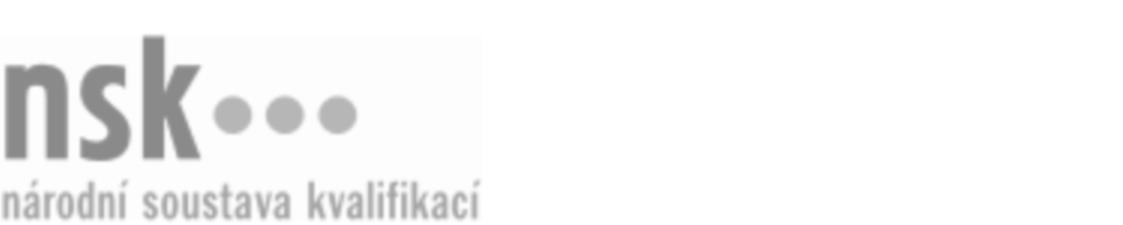 Autorizované osobyAutorizované osobyAutorizované osobyAutorizované osobyAutorizované osobyAutorizované osobyNávěstní spojový dozorce / spojová dozorkyně (kód: 37-069-M) Návěstní spojový dozorce / spojová dozorkyně (kód: 37-069-M) Návěstní spojový dozorce / spojová dozorkyně (kód: 37-069-M) Návěstní spojový dozorce / spojová dozorkyně (kód: 37-069-M) Návěstní spojový dozorce / spojová dozorkyně (kód: 37-069-M) Návěstní spojový dozorce / spojová dozorkyně (kód: 37-069-M) Autorizující orgán:Ministerstvo dopravyMinisterstvo dopravyMinisterstvo dopravyMinisterstvo dopravyMinisterstvo dopravyMinisterstvo dopravyMinisterstvo dopravyMinisterstvo dopravyMinisterstvo dopravyMinisterstvo dopravySkupina oborů:Doprava a spoje (kód: 37)Doprava a spoje (kód: 37)Doprava a spoje (kód: 37)Doprava a spoje (kód: 37)Doprava a spoje (kód: 37)Povolání:Mechanik železniční sdělovací a zabezpečovací technikyMechanik železniční sdělovací a zabezpečovací technikyMechanik železniční sdělovací a zabezpečovací technikyMechanik železniční sdělovací a zabezpečovací technikyMechanik železniční sdělovací a zabezpečovací technikyMechanik železniční sdělovací a zabezpečovací technikyMechanik železniční sdělovací a zabezpečovací technikyMechanik železniční sdělovací a zabezpečovací technikyMechanik železniční sdělovací a zabezpečovací technikyMechanik železniční sdělovací a zabezpečovací technikyKvalifikační úroveň NSK - EQF:44444Platnost standarduPlatnost standarduPlatnost standarduPlatnost standarduPlatnost standarduPlatnost standarduStandard je platný od: 21.10.2022Standard je platný od: 21.10.2022Standard je platný od: 21.10.2022Standard je platný od: 21.10.2022Standard je platný od: 21.10.2022Standard je platný od: 21.10.2022Návěstní spojový dozorce / spojová dozorkyně,  29.03.2024 12:49:58Návěstní spojový dozorce / spojová dozorkyně,  29.03.2024 12:49:58Návěstní spojový dozorce / spojová dozorkyně,  29.03.2024 12:49:58Návěstní spojový dozorce / spojová dozorkyně,  29.03.2024 12:49:58Strana 1 z 2Autorizované osobyAutorizované osobyAutorizované osobyAutorizované osobyAutorizované osobyAutorizované osobyAutorizované osobyAutorizované osobyAutorizované osobyAutorizované osobyAutorizované osobyAutorizované osobyK této profesní kvalifikaci nejsou zatím přiřazeny žádné autorizované osoby.K této profesní kvalifikaci nejsou zatím přiřazeny žádné autorizované osoby.K této profesní kvalifikaci nejsou zatím přiřazeny žádné autorizované osoby.K této profesní kvalifikaci nejsou zatím přiřazeny žádné autorizované osoby.K této profesní kvalifikaci nejsou zatím přiřazeny žádné autorizované osoby.K této profesní kvalifikaci nejsou zatím přiřazeny žádné autorizované osoby.Návěstní spojový dozorce / spojová dozorkyně,  29.03.2024 12:49:58Návěstní spojový dozorce / spojová dozorkyně,  29.03.2024 12:49:58Návěstní spojový dozorce / spojová dozorkyně,  29.03.2024 12:49:58Návěstní spojový dozorce / spojová dozorkyně,  29.03.2024 12:49:58Strana 2 z 2